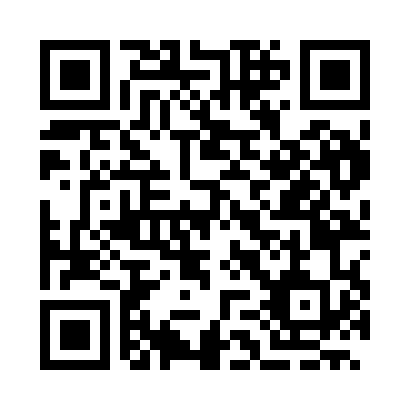 Prayer times for Granichar, BulgariaWed 1 May 2024 - Fri 31 May 2024High Latitude Method: Angle Based RulePrayer Calculation Method: Muslim World LeagueAsar Calculation Method: HanafiPrayer times provided by https://www.salahtimes.comDateDayFajrSunriseDhuhrAsrMaghribIsha1Wed4:045:581:036:028:099:552Thu4:025:561:036:038:109:573Fri4:005:551:036:038:119:594Sat3:585:541:036:048:1210:005Sun3:565:521:036:058:1410:026Mon3:545:511:036:058:1510:047Tue3:525:501:036:068:1610:068Wed3:505:481:026:078:1710:089Thu3:485:471:026:078:1810:0910Fri3:465:461:026:088:1910:1111Sat3:445:451:026:098:2010:1312Sun3:435:441:026:098:2210:1513Mon3:415:431:026:108:2310:1614Tue3:395:411:026:118:2410:1815Wed3:375:401:026:118:2510:2016Thu3:355:391:026:128:2610:2217Fri3:335:381:026:138:2710:2318Sat3:325:371:026:138:2810:2519Sun3:305:361:036:148:2910:2720Mon3:285:351:036:148:3010:2921Tue3:275:351:036:158:3110:3022Wed3:255:341:036:168:3210:3223Thu3:235:331:036:168:3310:3424Fri3:225:321:036:178:3410:3525Sat3:205:311:036:178:3510:3726Sun3:195:311:036:188:3610:3827Mon3:175:301:036:188:3710:4028Tue3:165:291:036:198:3810:4129Wed3:155:291:036:198:3910:4330Thu3:135:281:046:208:4010:4431Fri3:125:271:046:218:4010:46